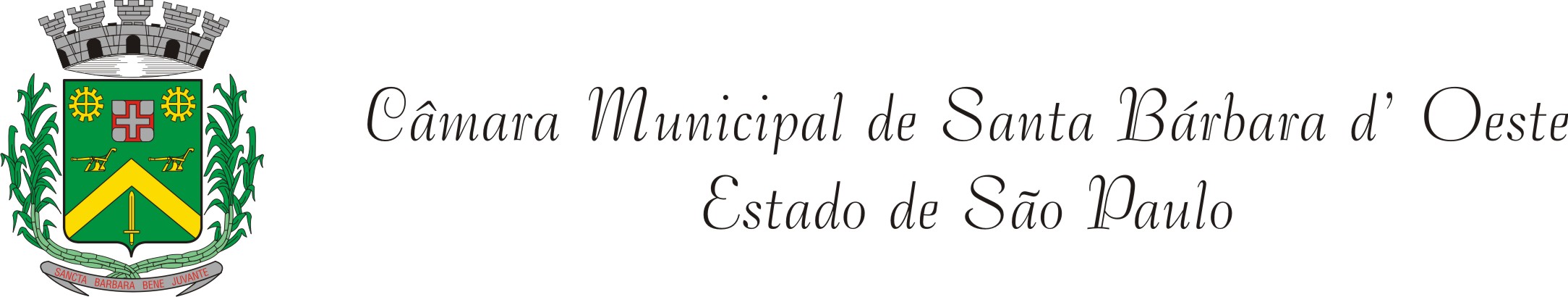 INDICAÇÃO Nº       1959       /12“Construção de lombada na Rua Cristóvão Colombo ref. nº 619, no Bairro Jardim Paulista”. “INDICA ao Senhor Prefeito Municipal, na forma regimental, determinar ao setor competente que proceda a construção de lombada na Rua Cristóvão Colombo, altura do nº 619, Bairro Jardim Paulista  d’Oeste.Justificativa:Moradores da Rua Cristóvão Colombo abordaram esse Vereador solicitando providências referentes à construção de uma lombada na altura do nº 619. Segundo eles a Rua é bastante movimentada, e por não possuir nenhum tipo de redutor de velocidade é considerada pelos moradores como muito perigosa, principalmente nos horários de pico que coincidem com o horário de saída das crianças das escolas. Plenário “Dr. Tancredo Neves”, em 20 de Novembro de 2012.DUCIMAR DE JESUS CARDOSO“Kadu Garçom”-Vereador-